DENTAL HEALTH HISTORY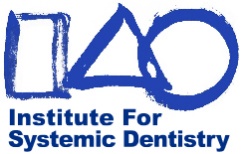 Patient Name	___________________________________ Email   ________________________________________	

Chief Dental Complaints  (indicate all previous [ P ] and current [ C ] conditions)Chief Dental Complaints  (indicate all previous [ P ] and current [ C ] conditions)Chief Dental Complaints  (indicate all previous [ P ] and current [ C ] conditions)Chief Dental Complaints  (indicate all previous [ P ] and current [ C ] conditions) P P C1) 1) 1) 1) 2)2)2)2)3)3)3)3)4)4)4)4)Treatment Concerns YES  NOOral Hygiene YES YESNOAny bad dental experiences?Do you floss daily? If not how often? Any need for anxiety control?Do you use an electric device? Toothbrush / OtherAre you interested in cosmetic dentistry?Do you use mouth rinses?Any physical constraints – gag reflex / swallowing?Do you keep regular hygienic appointments?MetalsYESNOPlastics YES YES  NOAmalgams (silver/mercury fillings)Acrylics (dentures / partials)Never had anyAny composite / plastic fillings?Currently have    Do you want them removed?     YES    NOSealants (when young)?Currently have    Do you want them removed?     YES    NODrink water from plastic bottles?Metal fillings previously removed   Removed by a holistic dentist?     YES    NOChronic Infections YES YES  NOMetal fillings previously removed   Removed by a holistic dentist?     YES    NOCurrent / previous root canals?Bluish/black tattoos / spots on the gumAny symptoms or problems? If yes, describe >Braces (orthodontics)Had metal braces from __________ to ___________Had plastic aligners (no. of years) _______________Do you currently wear metal permanent retainers?Wisdom or other tooth extraction?Any problems with the process?  If yes, describe >
_______________________________________________Braces (orthodontics)Had metal braces from __________ to ___________Had plastic aligners (no. of years) _______________Do you currently wear metal permanent retainers?Wisdom or other tooth extraction?Any problems with the process?  If yes, describe >
_______________________________________________Braces (orthodontics)Had metal braces from __________ to ___________Had plastic aligners (no. of years) _______________Do you currently wear metal permanent retainers?Wisdom or other tooth extraction?Any problems with the process?  If yes, describe >
_______________________________________________CrownsCurrently/previously have/ had metal-lined crowns?Any suspected problems with the sites? If yes, describe >
Were they replaced with ceramic (metal-free)?Any suspected dead or infected teeth? If so, where? >
Had pediatric silver (stainless steel) crowns?Periodontal Disease or infection?Had pediatric silver (stainless steel) crowns?Had scaling/root planning or gum surgery?Dental StressYES   NOExcess FluorideExcess Fluoride  YESNOTooth grinding or clenching   Do you suspect grinding or clenching?Have fluorosis (white spots on teeth)?Have fluorosis (white spots on teeth)?Tooth grinding or clenching   Do you suspect grinding or clenching?If your tap water fluoridated?     Do you drink it?     YES    NOIf your tap water fluoridated?     Do you drink it?     YES    NODo you have / wear a mouth guard?If your tap water fluoridated?     Do you drink it?     YES    NOIf your tap water fluoridated?     Do you drink it?     YES    NODo you have sensitive teeth?
        Hot    Cold   Pressure/ChewingUse a toothpaste with fluoride?Use a toothpaste with fluoride?Sore jaw musclesCurrently/previously received fluoride treatments?Currently/previously received fluoride treatments?TM joint (jaw joint) symptomsUse Ciprofloxin antibiotics?Use Ciprofloxin antibiotics?Neck  / shoulder painTook fluoride vitamins when young?Took fluoride vitamins when young?